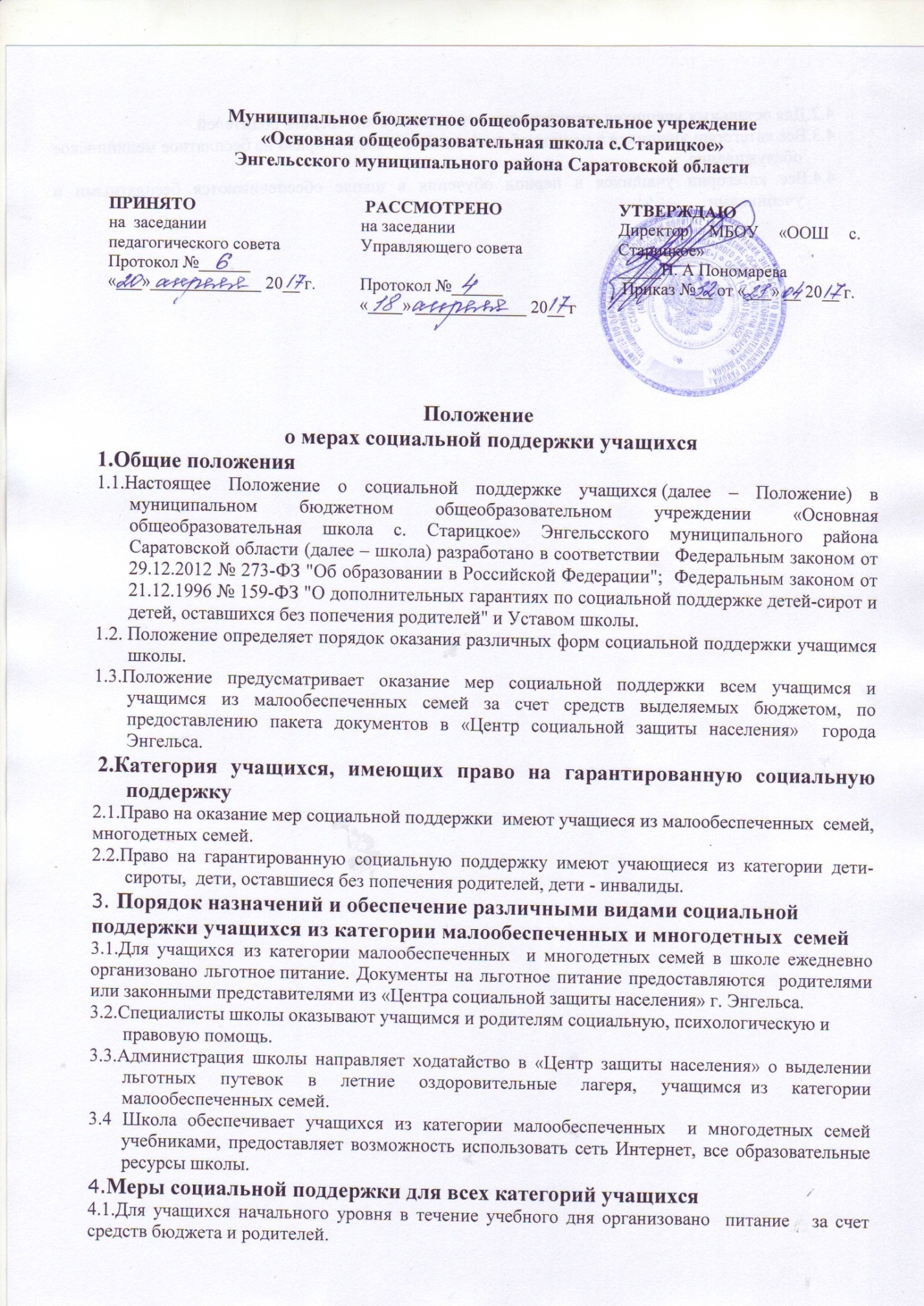 4.2.Для остальных учащихся организовано   питание за счет  средств родителей.4.3.Все категории учащихся в период обучения в школе имеют право на бесплатное медицинское обслуживание.4.4.Все категории учащихся в период обучения в школе обеспечиваются бесплатными и учебниками.